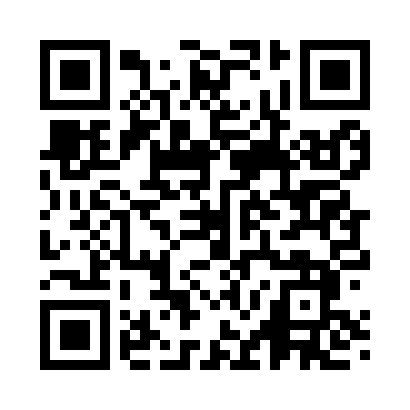 Prayer times for Osakis, Minnesota, USAMon 1 Jul 2024 - Wed 31 Jul 2024High Latitude Method: Angle Based RulePrayer Calculation Method: Islamic Society of North AmericaAsar Calculation Method: ShafiPrayer times provided by https://www.salahtimes.comDateDayFajrSunriseDhuhrAsrMaghribIsha1Mon3:355:351:255:359:1411:142Tue3:365:351:255:359:1411:133Wed3:375:361:255:359:1411:134Thu3:385:371:255:359:1311:125Fri3:395:371:255:359:1311:116Sat3:405:381:265:359:1311:107Sun3:425:391:265:359:1211:098Mon3:435:401:265:359:1211:089Tue3:445:401:265:359:1111:0710Wed3:465:411:265:359:1111:0611Thu3:475:421:265:359:1011:0512Fri3:485:431:265:359:0911:0413Sat3:505:441:265:359:0911:0214Sun3:515:451:275:359:0811:0115Mon3:535:461:275:359:0711:0016Tue3:555:471:275:349:0610:5817Wed3:565:481:275:349:0610:5718Thu3:585:491:275:349:0510:5519Fri3:595:501:275:349:0410:5420Sat4:015:511:275:339:0310:5221Sun4:035:521:275:339:0210:5122Mon4:045:531:275:339:0110:4923Tue4:065:541:275:339:0010:4724Wed4:085:551:275:328:5910:4525Thu4:105:561:275:328:5810:4426Fri4:115:571:275:318:5610:4227Sat4:135:581:275:318:5510:4028Sun4:156:001:275:318:5410:3829Mon4:176:011:275:308:5310:3630Tue4:196:021:275:308:5210:3531Wed4:206:031:275:298:5010:33